Matematyka > Klasa 5 >  Lekcja 20 > Temat:   Odejmowanie liczb całkowitych.z. 1 – 3 str. 89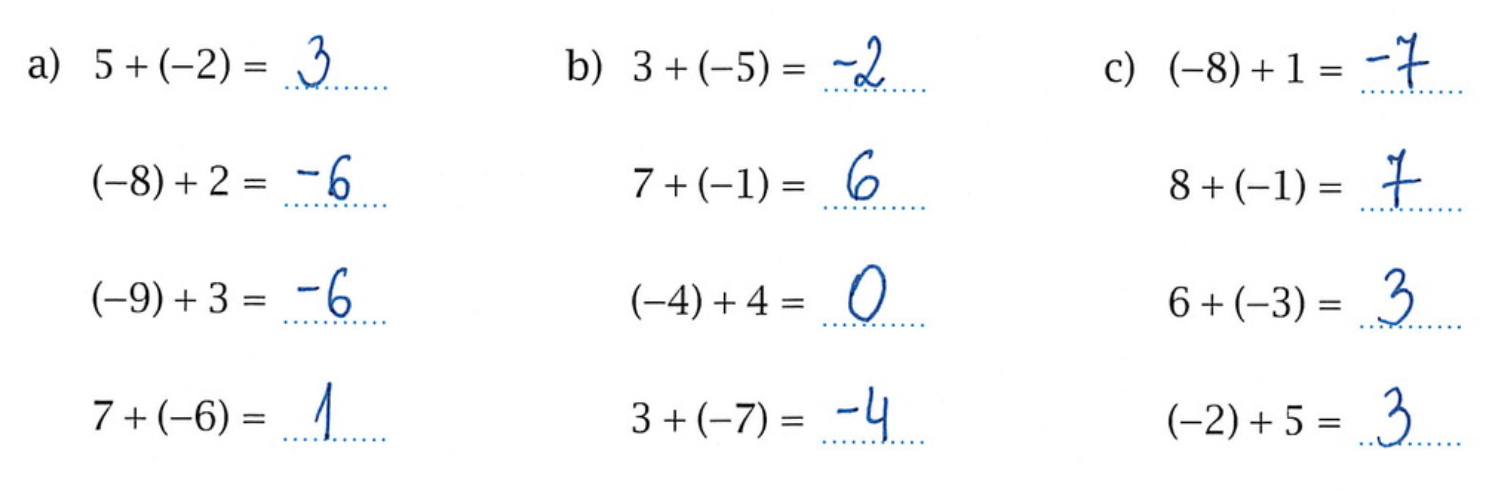 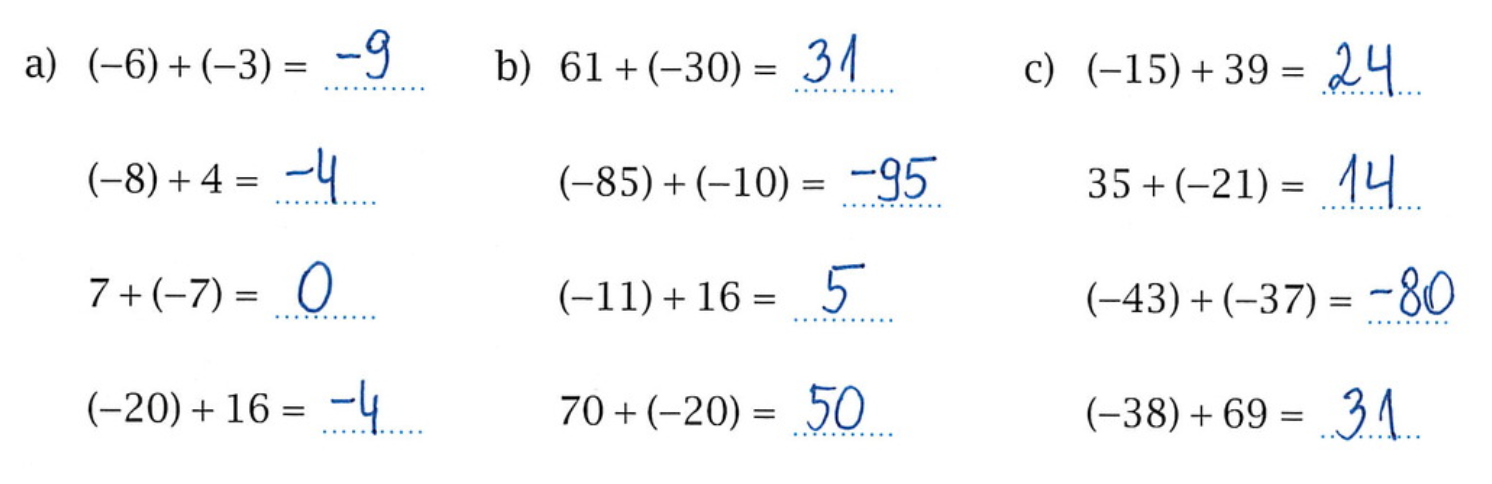 Temat:   Odejmowanie liczb całkowitych.Podręcznik 215 - 217Zacznijmny naszą lekcję od przypomnienia dodawania liczb całkowitych. Jeśli chcemy do liczby 5 dodać liczbę 3, to naszą czynność możemy zobrazować na osi liczbowej przesuwając się o 3 jednostki w prawo.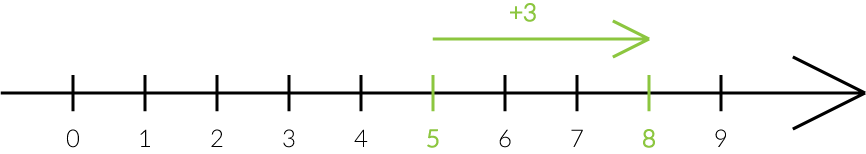 5 + 3 = 8 A teraz do liczby -5 dodaj 3-5 + 3 = ?Na poprzedniej lekcji uczyliśmy się szyfrowania.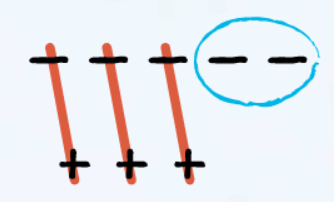 3 minusy i 3 plusy kasują się, zostają dwa minusy, czyli  -5 + 3 = -2 Można też takie dodawanie wykonać na osi liczbowej, przesuwając się od liczby -5 o 3 jednostki w prawo.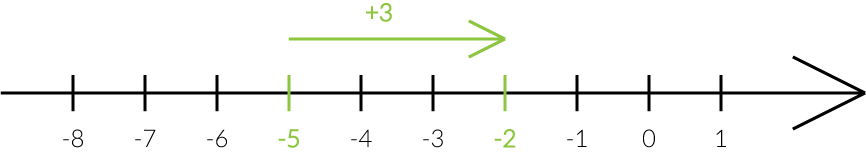 A co zrobić, w przypadku gdy liczba ujemna będzie naszym drugim składnikiem? Tak się stanie np. w działaniu 5+(−3).       Z naszego szyfrowania wynika, że     5+(−3) = 2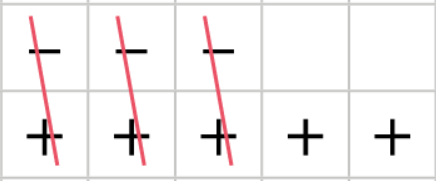 A jak to dodawanie wykonać na osi liczbowej.   Startujemy od liczby 5 i mamy otrzymać liczbę 2. Dodając liczbę ujemną musimy przesuwać się w lewo o 3 jednostki.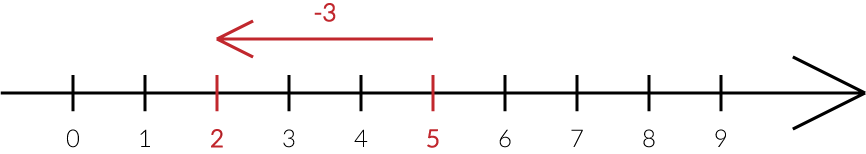 A jeśli dodajemy dwie liczby ujemne  (-5) + (-3)  = ?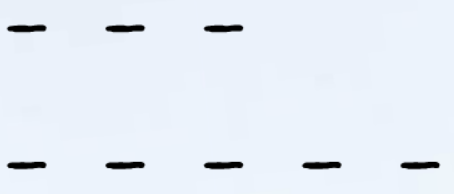          Mamy osiem minusów, czyli   -8.Od liczby -5 musimy przesunąć  się o trzy jednostki w lewo.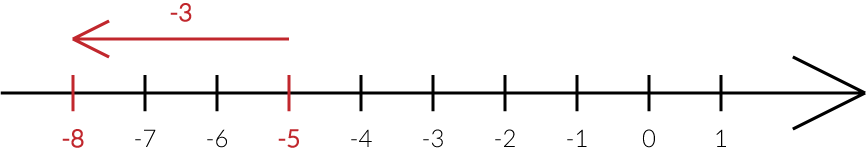 (−5)+(−3)=  −8	A teraz spróbujmy wykonać  na osi liczbowej odejmowanie   5 - 3  =?Jasne, że to 2.   Przesuwamy się o 2 jednostki w lewo.Rysunek osi liczbowej przedstawiającej to działanie jest dokładnie taki sam jak w działaniu wykonywanym wyżej: 5+(−3) = 2Jaki stąd wniosek?			5 – 3 =  5 + (-3)	(-5) – 3 = ?    Przesuwamy się o 3 jednostki w lewo i otrzymujemy -8.Taki identyczny rysunek też już był - gdy wykonywaliśmy działanie (−5)+(−3)=  −8Czyli		(-5) – 3  =  (−5)+(−3)=  −8Jeszcze raz popatrz na te przykłady. Aby łatwiej było je porównać, umieściłam je obok siebie.Wobec tego: Zamiast od jednej liczby odejmować drugą liczbę, możemy do pierwszej liczby dodać liczbę przeciwną do drugiej liczby.				Zamiana na liczbę przeciwną                         		  Zamiana na dodawanieZrób z. 1 – 3 str. 91.Treści umieszczone w pomarańczowych ramkach przepisz do zeszytu!https://www.youtube.com/watch?v=DklHvHy-Vd8&t=52shttps://pistacja.tv/film/mat00159-odejmowanie-liczb-calkowitych?playlist=466 5+(−3)Z naszego szyfrowania wynika, że                                                                    5+(−3) = 2Startujemy od liczby 5 i mamy otrzymać liczbę 2. Dodając liczbę ujemną musimy przesuwać się w lewo o 3 jednostki.	  5 – 3  =  ?Jasne, że to 2.   Przesuwamy się o 2 jednostki w lewo.Rysunek osi liczbowej przedstawiającej to działanie jest dokładnie taki sam jak w działaniu wykonywanym obok5+(−3) = 2Jaki stąd wniosek?5 – 3 =  5 + (-3) = 2Jaki stąd wniosek?5 – 3 =  5 + (-3) = 2 (-5) + (-3)  = ? Mamy osiem minusów, czyli   -8.Od liczby -5 musimy przesunąć  się o 3 jednostki w lewo.(−5)+(−3)=  −8	(-5) – 3 = ?  Przesuwamy się o 3 jednostki w lewo i otrzymujemy -8.Taki identyczny rysunek mamy w działaniu obok(−5)+(−3)=  −8Jaki wniosek?  (-5) – 3  =  (−5)+(−3)=  −8Jaki wniosek?  (-5) – 3  =  (−5)+(−3)=  −85odjąć3to5dodać -35 – 3 = 5 + (-3) = 25odjąć-3to5dodać 35 – (-3) = 5 + 3 = 8-4odjąć6to-4dodać -6-4 – 6 = -4 + (-6) = -10-4odjąć-6to-4dodać 6-4 – (-6) = -4 +6 = 2